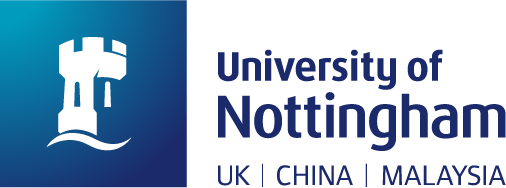 Application for a Restriction to be placed on a thesisIn special cases the Senate may impose a restriction on the consultation of a thesis for a period of two years from the date the restriction is agreed and may extend this period up to a maximum of five years.  Restrictions will normally only be granted on the basis of the actual or potential confidentiality of the contents of the thesis, e.g. to protect a patent application.Once the form is complete e-mail it to studentservices@nottingham.ac.uk (or alternatively you can take this in person or post to one of the Student Service Centres).For completion by the student:Full name of author of thesis: Student ID No:                              ______________________________________________________Address: Faculty: School/Division: Title of thesis: Degree for which submitted:Year of award of degree: For completion by the student:Full name of author of thesis: Student ID No:                              ______________________________________________________Address: Faculty: School/Division: Title of thesis: Degree for which submitted:Year of award of degree:  I request Senate to restrict consultation of the above named thesis for a period of      years on  the following grounds:        I request Senate to restrict consultation of the above named thesis for a period of      years on  the following grounds:       Reason for Restriction (please tick):Politically sensitiveCommercially sensitive Industrially sensitive       Supporting Statement:Supporting Statement:Signature of student: __________________ Date: _____________________Signature of student: __________________ Date: _____________________For completion by SupervisorSupporting statement of Supervisor:For completion by SupervisorSupporting statement of Supervisor:This application has also been discussed with any body (e.g. Research Council, government Department, industrial concern) which has an interest in the thesis by virtue of its sponsorship of the Research: This application has also been discussed with any body (e.g. Research Council, government Department, industrial concern) which has an interest in the thesis by virtue of its sponsorship of the Research: YesNoNot applicableIf yes or no, the following comments have been received:If yes or no, the following comments have been received:Research Project Number (if applicable):Name of Supervisor: Signature of Supervisor: Date:Research Project Number (if applicable):Name of Supervisor: Signature of Supervisor: Date: